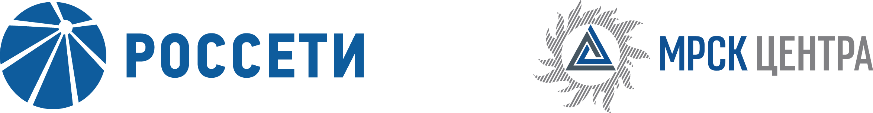 Уведомлениеоб отказе от проведения открытого конкурсаОрганизатор открытого конкурса ПАО «МРСК Центра», расположенный по адресу: РФ, 127018, г. Москва, 2-я Ямская ул., д. 4, (контактное лицо: Поддубская Кристина Валерьевна, контактный телефон (495) 747-92-92 настоящим Уведомлением доводит до сведения всех Участников, а также всех других заинтересованных лиц, о своем отказе от проведения открытого конкурса без предварительного квалификационного отбора на право заключения Договоров на приобретение оборудования, разработку проектной документации, выполнение строительно-монтажных и пусконаладочных работ по модернизации / созданию системы учета электроэнергии с организацией удаленного сбора данных для нужд филиалов ПАО «МРСК Центра и Приволжья» (филиалов «Владимирэнерго», «Ивэнерго», «Калугаэнерго», «Кировэнерго», «Мариэнерго», «Нижновэнерго», «Рязаньэнерго», «Тулэнерго», «Удмуртэнерго»), Извещение о проведении которого было опубликовано на официальном сайте Российской Федерации для размещения информации о размещении заказов www.zakupki.gov.ru, копия публикации на электронной торговой площадке ПАО «Россети» www.b2b-mrsk.ru №1043571 от 21.06.2018 года, а также на официальном сайте ПАО «МРСК Центра» www.mrsk-1.ru в разделе «Закупки», в соответствии со своим правом на отказ от проведения процедуры, изложенным в пункте 1.5.8 конкурсной документации на право заключения Договоров на приобретение оборудования, разработку проектной документации, выполнение строительно-монтажных и пусконаладочных работ по модернизации / созданию системы учета электроэнергии с организацией удаленного сбора данных для нужд филиалов ПАО «МРСК Центра и Приволжья» (филиалов «Владимирэнерго», «Ивэнерго», «Калугаэнерго», «Кировэнерго», «Мариэнерго», «Нижновэнерго», «Рязаньэнерго», «Тулэнерго», «Удмуртэнерго»).Председатель конкурсной комиссии -заместитель генерального директора по инвестиционной деятельности ПАО «МРСК Центра»	Д.В. Скляров